استخدام أسلوب معرض التجول (Gallery Walk) وأثره في مهارة الكتابة (بحث تجريبي في الصّف الأول بمدرسة النظامية المتوسطة الإسلامية لابوان بانديجلانج)بحثمقدم إلى قسم تعليم اللغة العربية كلية التربية والتدريس	لتكملة الشروط للحصول على الدرجة الجامعية الأولى في التربية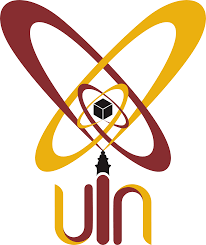 إعداد الطالبةعرفي فريحة أغوستينارقم التسجيل: ١٤٢٢٠٠٩66كلية التربية والتدريسجامعة سلطان مولانا حسن الدين الإسلامية الحكومية بنتن٢٠١٨م – ١٤40 ه 